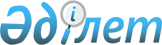 О внесении изменений и дополнений в приказ Министра сельского хозяйства Республики Казахстан от 30 марта 2015 года № 4-3/267 "Об утверждении Правил государственной регистрации тракторов и изготовленных на их базе самоходных шасси и механизмов, прицепов к ним, включая прицепы со смонтированным специальным оборудованием, самоходных сельскохозяйственных, мелиоративных и дорожно-строительных машин и механизмов, специальных машин повышенной проходимости"Приказ и.о. Министра сельского хозяйства Республики Казахстан от 21 мая 2024 года № 170. Зарегистрирован в Министерстве юстиции Республики Казахстан 23 мая 2024 года № 34396
      ПРИКАЗЫВАЮ:
      1. Внести в приказ Министра сельского хозяйства Республики Казахстан от 30 марта 2015 года № 4-3/267 "Об утверждении Правил государственной регистрации тракторов и изготовленных на их базе самоходных шасси и механизмов, прицепов к ним, включая прицепы со смонтированным специальным оборудованием, самоходных сельскохозяйственных, мелиоративных и дорожно-строительных машин и механизмов, специальных машин повышенной проходимости" (зарегистрирован в Реестре государственной регистрации нормативных правовых актов № 11702) следующие изменения и дополнения:
      в Правилах государственной регистрации тракторов и изготовленных на их базе самоходных шасси и механизмов, прицепов к ним, включая прицепы со смонтированным специальным оборудованием, самоходных сельскохозяйственных, мелиоративных и дорожно-строительных машин и механизмов, специальных машин повышенной проходимости, утвержденных указанным приказом:
      в пункте 3:
      дополнить подпунктом 1-1) следующего содержания: 
      "1-1) система электронных паспортов транспортных средств (паспортов шасси транспортных средств) и электронных паспортов самоходных машин и других видов техники (далее – система электронных паспортов) – структурированный комплекс, включающий вычислительное и коммуникационное оборудование, программное обеспечение, лингвистические средства, информационные ресурсы, системный персонал и взаимодействующих по установленным в этой системе правилам участников и пользователей, а также реализующий информационную технологию выполнения установленных функций этой системы;";
      дополнить подпунктами 8-1) и 8-2) следующего содержания:
      "8-1) паспорт самоходной машины и других видов техники – паспорт, выдаваемый на имеющие двигатель внутреннего сгорания с рабочим объемом свыше пятидесяти кубических сантиметров или электродвигатель (электродвигатели) максимальной (суммарной) мощностью более четырех киловатт тракторы, самоходные дорожно-строительные, коммунальные, сельскохозяйственные машины и другие наземные безрельсовые механические транспортные средства (за исключением предназначенных для движения по автомобильным дорогам общего пользования автомототранспортных средств, имеющих максимальную конструктивную скорость более пятидесяти километров в час) и прицепы к ним;
      8-2) электронный паспорт самоходной машины и других видов техники – паспорт самоходной машины и других видов техники, оформленный в системе электронных паспортов самоходных машин и других видов техники;";
      пункты 15 и 16 изложить в следующей редакции:
      "15. Регистрационный пункт (услугодатель) обеспечивает внесение сведений о стадии оказания государственной услуги в информационную систему мониторинга оказания государственных услуг в соответствии с Правилами внесения данных в информационную систему мониторинга оказания государственных услуг о стадии оказания государственной услуги, утвержденными приказом исполняющего обязанности Министра транспорта и коммуникаций Республики Казахстан от 14 июня 2013 года № 452 (зарегистрирован в Реестре государственной регистрации нормативных правовых актов № 8555).
      Информационное взаимодействие портала и информационной системы осуществляется согласно статье 43 Закона Республики Казахстан "Об информатизации" (далее – Закон об информатизации).
      Информационное взаимодействие информационной системы и системы электронных паспортов осуществляется согласно статье 38 Закона об информатизации.
      В случае сбоя информационной системы, содержащей необходимые сведения для регистрационного действия и выдачи регистрационного документа (дубликата) и номерного знака для машин, регистрационный пункт (услугодатель) незамедлительно уведомляет оператора информационной системы (далее – оператор).
      В этом случае оператор составляет в произвольной форме протокол о технической проблеме и подписывает его с регистрационным пунктом (услугодателем).
      Министерство сельского хозяйства Республики Казахстан (далее – Министерство) предоставляет информацию о порядке оказания государственной услуги в Единый контакт-центр.
      Министерство и регистрационный пункт (услугодатель) в течение трех рабочих дней с даты утверждения или изменения настоящих Правил, актуализируют информацию о порядке оказания государственной услуги и направляют в Единый контакт-центр.
      16. На зарегистрированные машины регистрационным пунктом (услугодателем) выдаются технические паспорта и номерные знаки соответствующих типов, изготовленных в соответствии с требованиями государственного стандарта Республики Казахстан СТ РК 1176 "Знаки государственные регистрационные со световозвращающим покрытием для отдельных видов механических транспортных средств и прицепов к ним. Технические условия". На одну машину выдается один номерной знак.
      При этом применяется перечень буквенных обозначений в латинской транскрипции областей и городов Республики Казахстан, применяемых на серии бланков технических паспортов и на государственных номерных знаках применяется по форме согласно приложению 9 к настоящим Правилам.
      Расходование регистрационных документов и номерных знаков машин ведется в информационной системе в порядке возрастания серий и их цифровых номеров.
      Количество поступающих и выбывающих номерных знаков, и технических паспортов отражаются в журнале учета поступления и выдачи номерных знаков и технических паспортов по форме согласно приложению 10 к настоящим Правилам.
      Журнал учета поступления и выдачи номерных знаков и технических паспортов, а также бланки регистрационных документов и номерные знаки хранятся по месту регистрации машин.
      Бланки регистрационных документов, испорченные при заполнении, номерные знаки, не пригодные к дальнейшему использованию, утилизируются средствами и способами, исключающими возможность их повторного использования, о чем составляются соответствующие акты.
      Регулирование вопросов, связанных с обеспечением номерных знаков, бланков регистрационного документа производится регистрационным пунктом (услугодателем).";
      пункт 35 изложить в следующей редакции:
      "35. Перерегистрация машин производится в случаях:
      1) изменения права собственности;
      2) возникновения, прекращения общей собственности и изменения состава общих собственников машин;
      3) изменения местожительства (юридического адреса) владельца (собственника) машины, по волеизъявлению владельца (собственника) машины;
      4) изменения фамилии, имени, отчества (при его наличии) физического лица, либо наименования юридического лица, на которого зарегистрирована машина;
      5) изменения типа машины вследствие переоборудования или замены на ней номерных агрегатов, установки специального оборудования и иных подобных изменений.";
      приложение 2 к указанным Правилам изложить в новой редакции согласно приложению к настоящему приказу.
      2. Департаменту земледелия Министерства сельского хозяйства Республики Казахстан в установленном законодательством порядке обеспечить:
      1) государственную регистрацию настоящего приказа в Министерстве юстиции Республики Казахстан;
      2) размещение настоящего приказа на интернет-ресурсе Министерства сельского хозяйства Республики Казахстан после его официального опубликования.
      3. Контроль за исполнением настоящего приказа возложить на курирующего вице-министра сельского хозяйства Республики Казахстан.
      4. Настоящий приказ вводится в действие по истечении десяти календарных дней после дня его первого официального опубликования.
      "СОГЛАСОВАН"Министерство финансовРеспублики Казахстан
      "СОГЛАСОВАН"Министерство промышленностии строительстваРеспублики Казахстан
      "СОГЛАСОВАН"Министерство цифрового развития, инновацийи аэрокосмической промышленностиРеспублики Казахстан
      "СОГЛАСОВАН"Министерство внутренних делРеспублики Казахстан
      "СОГЛАСОВАН"Министерство экологиии природных ресурсовРеспублики Казахстан Перечень основных требований к оказанию государственной услуги
"Государственная регистрация (перерегистрация), снятие с регистрационного учета
тракторов и изготовленных на их базе самоходных шасси и механизмов,
прицепов к ним, включая прицепы со смонтированным специальным оборудованием,
самоходных сельскохозяйственных, мелиоративных и дорожно-строительных машин
и механизмов, а также специальных машин повышенной проходимости
и выдача регистрационного документа (дубликата) и государственного номерного знака для них"
      В _________________________________________________________(местный исполнительный орган области, городов республиканскогозначения, столицы, районов и города областного значения)от гражданина ______________________________________________(фамилия, имя, отчество (при его наличии))год рождения _________, проживающего __________________________________________________________________________________(указывается адрес места жительства)паспорт (удостоверение личности) № __________________________индивидуальный идентификационный номер ____________________ Заявление
      Прошу ________________________________________________________________________________________________________________Тип машины ___________________ марка ______________________год выпуска _________________ заводской номер ________________двигатель марка ______________ номерной знак _________________,номер технического паспорта _________________________________К заявлению прилагаю следующие документы:1. _________________________________________________________2. _________________________________________________________3. _________________________________________________________"___" ______ 20__ год ___________________Подтверждаю достоверность представленной информации и осведомленоб ответственности за предоставление недостоверных сведенийв соответствии с законодательством Республики Казахстан.Согласен на использование сведений, составляющих охраняемую закономтайну, содержащихся в информационных системах.___________________________________________________________(подпись/электронная цифровая подпись)Служебные отметки инженера-инспектора ______________________Выданы: номерной знак ______________________________________технический паспорт серия __________________ № _______________"___" ______ 20__ год __________ ___________________________________________________________(подпись/электронная цифровая подпись инженера-инспектора)
      В __________________________________________________________(местный исполнительный орган области, городов республиканскогозначения, столицы, районов и города областного значения)____________________________________________________________(наименование юридического лица)____________________________________________________________(адрес юридического лица)бизнес-идентификационный номер ______________________________ Заявление
      Прошу ___________________________________________________________________________________________________________________Тип машины ____________________ марка _______________________год выпуска _________________ заводской номер __________________двигатель марка ______________ номерной знак ___________________,номер технического паспорта ___________________________________К заявлению прилагаю следующие документы:1. ___________________________________________________________2. ___________________________________________________________3. ___________________________________________________________"___" ______ 20__ годПодтверждаю достоверность представленной информации и осведомленоб ответственности за предоставление недостоверных сведенийв соответствии с законодательством Республики Казахстан.Согласен на использование сведений, составляющих охраняемую закономтайну, содержащихся в информационных системах.___________________ ______________________________________(подпись/ электронная цифровая подпись собственника (владельца)Служебные отметки инженера-инспектора ___________________________Выданы: номерной знак ___________________________________________технический паспорт серия ______________________ № _______________"___" ______ 20__ год __________________________________________________________________________(подпись/электронная цифровая подпись инженера-инспектора)
					© 2012. РГП на ПХВ «Институт законодательства и правовой информации Республики Казахстан» Министерства юстиции Республики Казахстан
				
      исполняющий обязанностиМинистра сельского хозяйстваРеспублики Казахстан

А. Бердалин
Приложение к приказу
исполняющий обязанности
Министра сельского хозяйства
Республики Казахстан
от 21 мая 2024 года № 170Приложение 2 к Правилам
государственной регистрации
тракторов и изготовленных на их базе
самоходных шасси и механизмов,
прицепов к ним, включая прицепы
со смонтированным специальным
оборудованием, самоходных
сельскохозяйственных, мелиоративных
и дорожно-строительных машин
и механизмов, специальных
машин повышенной проходимости
Наименование государственной услуги: "Государственная регистрация (перерегистрация), снятие с регистрационного учета тракторов и изготовленных на их базе самоходных шасси и механизмов, прицепов к ним, включая прицепы со смонтированным специальным оборудованием, самоходных сельскохозяйственных, мелиоративных и дорожно-строительных машин и механизмов, а также специальных машин повышенной проходимости и выдача регистрационного документа (дубликата) и государственного номерного знака для них"Подвиды государственной услуги:1. Регистрация машин.2. Перерегистрация машин.3. Снятие с регистрационного учета машин.4. Получение дубликата регистрационного документа и (или) новый номерной знак.5. Актуализация (корректировка) сведений о сельскохозяйственной технике.6. Предоставление информации о наличии (отсутствии) залога (или иных обременений) тракторов и изготовленных на их базе самоходных шасси и механизмов, самоходных сельскохозяйственных, мелиоративных и дорожно-строительных машин и механизмов, а также специальных машин повышенной проходимости.
Наименование государственной услуги: "Государственная регистрация (перерегистрация), снятие с регистрационного учета тракторов и изготовленных на их базе самоходных шасси и механизмов, прицепов к ним, включая прицепы со смонтированным специальным оборудованием, самоходных сельскохозяйственных, мелиоративных и дорожно-строительных машин и механизмов, а также специальных машин повышенной проходимости и выдача регистрационного документа (дубликата) и государственного номерного знака для них"Подвиды государственной услуги:1. Регистрация машин.2. Перерегистрация машин.3. Снятие с регистрационного учета машин.4. Получение дубликата регистрационного документа и (или) новый номерной знак.5. Актуализация (корректировка) сведений о сельскохозяйственной технике.6. Предоставление информации о наличии (отсутствии) залога (или иных обременений) тракторов и изготовленных на их базе самоходных шасси и механизмов, самоходных сельскохозяйственных, мелиоративных и дорожно-строительных машин и механизмов, а также специальных машин повышенной проходимости.
Наименование государственной услуги: "Государственная регистрация (перерегистрация), снятие с регистрационного учета тракторов и изготовленных на их базе самоходных шасси и механизмов, прицепов к ним, включая прицепы со смонтированным специальным оборудованием, самоходных сельскохозяйственных, мелиоративных и дорожно-строительных машин и механизмов, а также специальных машин повышенной проходимости и выдача регистрационного документа (дубликата) и государственного номерного знака для них"Подвиды государственной услуги:1. Регистрация машин.2. Перерегистрация машин.3. Снятие с регистрационного учета машин.4. Получение дубликата регистрационного документа и (или) новый номерной знак.5. Актуализация (корректировка) сведений о сельскохозяйственной технике.6. Предоставление информации о наличии (отсутствии) залога (или иных обременений) тракторов и изготовленных на их базе самоходных шасси и механизмов, самоходных сельскохозяйственных, мелиоративных и дорожно-строительных машин и механизмов, а также специальных машин повышенной проходимости.
1
Наименование услугодателя 
Местный исполнительный орган областей, городов Астаны, Алматы и Шымкента, районов и городов областного значения (далее – услугодатель).
2
Способы предоставления государственной услуги 
Прием заявлений физических и юридических лиц (далее – услугополучатель) осуществляется через:1) веб-портал "электронного правительства": www.egov.kz (далее – портал);2) канцелярию услугодателя. Выдача результатов оказания государственной услуги по подвидам государственной услуги "Регистрация машин", "Перерегистрация машин", "Снятие с регистрационного учета машин", "Получение дубликата регистрационного документа и (или) новый номерной знак", а также при актуализации (корректировке) сведений о сельскохозяйственной технике в регистрационном документе по подвиду государственной услуги "Актуализация (корректировка) сведений о сельскохозяйственной технике" осуществляется через канцелярию услугодателя.Выдача результатов оказания государственной услуги по подвиду государственной услуги "Предоставление информации о наличии (отсутствии) залога (или иных обременений) тракторов и изготовленных на их базе самоходных шасси и механизмов, самоходных сельскохозяйственных, мелиоративных и дорожно-строительных машин и механизмов, а также специальных машин повышенной проходимости", а также при актуализации (корректировке) сведений о сельскохозяйственной технике в информационной системе по подвиду государственной услуги "Актуализация (корректировка) сведений о сельскохозяйственной технике" осуществляется через канцелярию услугодателя, либо через портал.
3
Срок оказания государственной услуги
1) через портал – 1 рабочий день;2) через канцелярию услугодателя – 2 рабочих дня.
4
Форма оказания государственной услуги
По всем подвидам государственной услуги: электронная (частично автоматизированная) /бумажная
5
Результат оказания государственной услуги
Выдача регистрационного документа (дубликата) и (или) государственного регистрационного номерного знака (далее – номерной знак) для машин, или отметка в регистрационном документе о снятии с учета машин, или справки о временной регистрации машины, или уведомления об актуализации (корректировке) сведений о сельскохозяйственной технике в информационной системе, или выписки о наличии (отсутствии) залога (или иных обременений) тракторов и изготовленных на их базе самоходных шасси и механизмов, самоходных сельскохозяйственных, мелиоративных и дорожно-строительных машин и механизмов, а также специальных машин повышенной проходимости, либо мотивированный ответ об отказе в оказании государственной услуги.
6
Размер оплаты, взимаемой с услугополучателя при оказании государственной услуги, и способы ее взимания в случаях, предусмотренных законодательством Республики Казахстан
Размер государственных пошлин и сборов составляет:1) за выдачу технического паспорта для государственной регистрации тракторов, изготовленных на их базе самоходных шасси и механизмов, прицепов к ним (включая прицепы со смонтированным специальным оборудованием), самоходных сельскохозяйственных, мелиоративных и дорожно-строительных машин и механизмов – 0,5 месячный расчетный показатель (далее – МРП);2) за выдачу номерного знака на тракторы, изготовленные на их базе самоходные шасси и механизмы, прицепы к ним, (включая прицепы со смонтированным специальным оборудованием), самоходные сельскохозяйственные, мелиоративные и дорожно-строительные машины и механизмы – 1 МРП;3) за государственную регистрацию механического транспортного средства (кроме транспортного средства, в отношении которого производится первичная государственная регистрация) или прицепа – 0,25 МРП;4) за перерегистрацию механического транспортного средства или прицепа – 0,25 МРП;5) за выдачу дубликата документа, удостоверяющего государственную регистрацию механического транспортного средства или прицепа – 0,25 МРП. На портале оплата государственной пошлины и сборов производится через платежный шлюз портала "электронного правительства" (далее – ПШЭП).
7
График работы услугодателя и объектов информации
1) услугодателя – с понедельника по пятницу, в соответствии с установленным графиком работы с 9.00 до 18.30 часов с перерывом на обед с 13.00 часов до 14.30 часов, за исключением выходных и праздничных дней согласно Трудовому кодексу Республики Казахстан.Прием заявления и выдача результата оказания государственной услуги – с 9.00 до 17.30 часов с перерывом на обед с 13.00 до 14.30 часов. Государственная услуга оказывается в порядке очереди, без предварительной записи и ускоренного обслуживания;2) портала – круглосуточно, за исключением технических перерывов в связи с проведением ремонтных работ (при обращении услугополучателя после окончания рабочего времени, в выходные и праздничные дни согласно Кодексу, прием заявлений и выдача результатов оказания государственной услуги осуществляются следующим рабочим днем).
8
Перечень документов и сведений, истребуемых у услугополучателя для оказания государственной услуги
1. При обращении в канцелярию услугодателя:при регистрации машин:1) заявление по формам 1, 2 согласно приложению к настоящему перечню основных требований к оказанию государственной услуги;2) для физических лиц – документ, удостоверяющий личность либо цифровой документ из сервиса цифровых документов (для идентификации);3) для юридических лиц – справку о государственной регистрации (перерегистрации) юридического лица либо цифровой документ из сервиса цифровых документов;4) документ, подтверждающий уплату пошлин и сборов в бюджет, установленных статьями 553 и 615 Кодекса Республики Казахстан "О налогах и других обязательных платежах в бюджет" (Налоговый кодекс) (далее – Налоговый кодекс);5) документ, подтверждаюший исполнение расширенных обязательств производителями (импортерами) при первичной регистрации машин в соответствии со статьей 386 Экологического кодекса Республики Казахстан (далее – Экологический кодекс);6) документы, подтверждающие право собственности на машину, к которым относятся:договора, сделки, свидетельства, документы о праве на наследование имущества, составленные в соответствии с требованиями гражданского законодательства;исполнительный лист, с приложением заверенной судом копии судебного решения, постановления, уведомления судебного исполнителя о действиях государственного органа, подлежащих исполнению;документы, подтверждающие прохождение таможенного оформления (таможенная декларация, таможенный приходный ордер, за исключением случаев ввоза из стран Евразийского экономического союза (далее – ЕАЭС), обязательства об обратном вывозе в случаях временного ввоза);7) в случаях первичной регистрации машин:копию документа завода – изготовителя, подтверждающую номинальную мощность двигателя, или копию паспорта самоходной машины и других видов техники/ электронный паспорт самоходной машины и других видов техники;копию сертификата соответствия или декларации о соответствии (в соответствии с Решением Коллегии Евразийской экономической комиссии от 16 января 2018 года № 6 "Об утверждении перечня продукции, в отношении которой подача таможенной декларации сопровождается представлением документа об оценке соответствия (сведений о документе об оценке соответствия) требованиям технического регламента Таможенного союза "О безопасности машин и оборудования" (ТР ТС 010/2011)" (далее – Решение № 6));8) приказ (распоряжение) юридического лица о выделении и передаче транспортного средства своему структурному подразделению или другому юридическому, либо физическому лицу, заверенный печатью (за исключением субъектов частного предпринимательства) юридического лица;при осуществлении временной регистрации машин, прибывших из других регионов Республики Казахстан или из-за пределов республики:1) заявление по формам 1, 2 согласно приложению к настоящему перечню основных требований к оказанию государственной услуги;2) оригинал технического паспорта;3) договор аренды, субаренды, безвозмездного пользования, лизинга, сублизинга, доверительного управления, хозяйственного ведения, займа или иного документа, подтверждающего право на владение и (или) пользование машинами, а для временно ввезенных машин – согласие собственника (владельца) участка или территории постановки машины на временную регистрацию;4) при ввозе машины из-за пределов республики – документы, подтверждающие прохождение таможенного оформления (таможенная декларация, таможенный приходный ордер за исключением случаев ввоза из стран ЕАЭС, обязательство об обратном вывозе в случаях временного ввоза);при перерегистрации машин:в случаях изменения права собственности или возникновения, прекращения общей собственности и изменения состава общих собственников машин или изменения места жительства (юридического адреса) владельца (собственника) машины, по волеизъявлению владельца (собственника) машины или перемены фамилии, имени, отчества (при наличии) лица, на которое зарегистрирована машина:1) заявление по формам 1, 2 согласно приложению к настоящему перечню основных требований к оказанию государственной услуги;2) для физических лиц – документ, удостоверяющий личность либо цифровой документ из сервиса цифровых документов (для идентификации);3) для юридических лиц – справку о государственной регистрации (перерегистрации) юридического лица либо цифровой документ из сервиса цифровых документов;4) документ, подтверждающий оплату пошлин и сборов в бюджет, установленных статьями 553 и 615 Налогового кодекса;5) документы, подтверждающие право собственности на машину, к которым относятся:договора, сделки, свидетельства, документы о праве на наследование имущества, составленные в соответствии с требованиями гражданского законодательства;исполнительный лист, с приложением заверенной судом копии судебного решения, постановления, уведомления судебного исполнителя о действиях государственного органа, подлежащих исполнению;в случаях изменения типа машины вследствие переоборудования или замены на ней номерных агрегатов, установки специального оборудования и иных подобных изменений:1) заявление по формам 1, 2 согласно приложению к настоящему перечню основных требований к оказанию государственной услуги;2) для физических лиц – документ, удостоверяющий личность либо цифровой документ из сервиса цифровых документов (для идентификации);3) для юридических лиц – справку о государственной регистрации (перерегистрации) юридического лица либо цифровой документ из сервиса цифровых документов;4) документ, подтверждающий оплату пошлин и сборов в бюджет, установленных статьями 553 и 615 Налогового кодекса;5) регистрационный документ, номерной знак (в случае несоответствия регистрационного документа, номерного знака требованиям государственного стандарта Республики Казахстан СТ РК 1176 "Знаки государственные регистрационные со световозвращающим покрытием для отдельных видов механических транспортных средств и прицепов к ним. Технические условия" (далее – Государственный стандарт);при снятии с регистрационного учета машин (кроме утилизации, выбраковки, списания, передислокация машины за пределы обслуживаемой территории, а также в случае действий, предшествующих сделки по отчуждению машины):1) заявление по формам 1, 2 согласно приложению к настоящему перечню основных требований к оказанию государственной услуги;2) для физических лиц – документ, удостоверяющий личность либо цифровой документ из сервиса цифровых документов (для идентификации);3) для юридических лиц – справку о государственной регистрации (перерегистрации) юридического лица либо цифровой документ из сервиса цифровых документов;4) документы, подтверждающие право собственности на машину, к которым относятся:договора, сделки, свидетельства, документы о праве на наследование имущества, составленные в соответствии с требованиями гражданского законодательства;исполнительный лист, с приложением заверенной судом копии судебного решения, постановления, уведомления судебного исполнителя о действиях государственного органа, подлежащих исполнению;при получении дубликата регистрационного документа и (или) новый номерной знак:1) заявление по формам 1, 2 согласно приложению к настоящему перечню основных требований к оказанию государственной услуги;2) для физических лиц – документ, удостоверяющий личность либо цифровой документ из сервиса цифровых документов (для идентификации);3) для юридических лиц – справку о государственной регистрации (перерегистрации) юридического лица либо цифровой документ из сервиса цифровых документов;4) документ, подтверждающий оплату пошлин и сборов в бюджет, установленных статьями 553 и 615 Налогового кодекса;при снятии с регистрационного учета машин, подлежащих утилизации (выбраковке, списанию):для физических лиц:1) заявление по форме 1 согласно приложению к настоящему перечню основных требований к оказанию государственной услуги;2) регистрационный документ, номерной знак;для юридических лиц:1) заявление по форме 2 согласно приложению к настоящему перечню основных требований к оказанию государственной услуги;2) регистрационный документ, номерной знак;3) акт на списание (в случае отсутствия регистрационных документов или номерных знаков на утилизируемые машины в заявлениях указываются обстоятельства, место и время их утери);для актуализации (корректировки) сведений о сельскохозяйственной технике:1) заявление по формам 1, 2 согласно приложению к настоящему перечню основных требований к оказанию государственной услуги;2) копию технического паспорта (для актуализации (корректировки) сведений о сельскохозяйственной технике в регистрационной документе – оригинал технического паспорта); 
3) копию документа завода – изготовителя на сельскохозяйственную технику, или копию паспорта самоходной машины и других видов техники/ электронный паспорт самоходной машины и других видов техники;для получения информации о наличии (отсутствии) залога (или иных обременений) машин:1) заявление по формам 1, 2 согласно приложению к настоящему перечню основных требований к оказанию государственной услуги.2. При обращении на портал:при регистрации машин:1) заявление по формам 1, 2 согласно приложению к настоящему перечню основных требований к оказанию государственной услуги, в форме электронного документа, подписанного ЭЦП услугополучателя;2) электронный документ, подтверждающий исполнение расширенных обязательств производителями (импортерами) при первичной регистрации машин в соответствии со статьей 386 Экологического кодекса;3) электронную копию документа, подтверждающую оплату пошлин и сборов в бюджет, установленных статьями 553 и 615 Налогового кодекса, за исключением случаев оплаты через ПШЭП;4) электронные копии документов, подтверждающие право собственности на машину, к которым относятся:договора, сделки, свидетельства, документы о праве на наследование имущества, составленные в соответствии с требованиями гражданского законодательства;исполнительный лист с приложением заверенной судом копии судебного решения, постановления, уведомления судебного исполнителя о действиях государственного органа, подлежащих исполнению;документы, подтверждающие прохождение таможенного оформления (таможенная декларация, таможенный приходный ордер за исключением случаев ввоза из стран ЕАЭС, обязательства об обратном вывозе в случаях временного ввоза);5) в случаях первичной регистрации машин:электронную копию документа завода-изготовителя, подтверждающую номинальную мощность двигателя, или электронную копию паспорта самоходной машины и других видов техники/ электронный паспорт самоходной машины и других видов техники;копию сертификата соответствия или декларации о соответствии (в соответствии с Решением № 6);6) электронную копию приказа (распоряжения) юридического лица о выделении и передаче транспортного средства своему структурному подразделению или другому юридическому, либо физическому лицу, заверенный печатью (за исключением субъектов частного предпринимательства) юридического лица;при осуществлении временной регистрации машин, прибывших из других регионов Республики Казахстан или из-за пределов республики:1) заявление по формам 1, 2 согласно приложению к настоящему перечню основных требований к оказанию государственной услуги, в форме электронного документа, подписанного ЭЦП услугополучателя;2) оригинал технического паспорта (предоставляется услугодателю при обращении за получением результата государственной услуги);3) электронные копии договоров аренды, субаренды, безвозмездного пользования, лизинга, сублизинга, доверительного управления, хозяйственного ведения, займа или иного документа, подтверждающего право на владение и (или) пользование машинами, а для временно ввезенных машин – согласие собственника (владельца) участка или территории постановки машины на временную регистрацию;4) при ввозе машины из-за пределов республики – электронные копии документов, подтверждающие прохождение таможенного оформления (таможенная декларация, таможенный приходный ордер за исключением случаев ввоза из стран ЕАЭС, обязательства об обратном вывозе в случаях временного ввоза);при перерегистрация машин:в случаях изменения права собственности, возникновения, прекращения общей собственности и изменения состава общих собственников машин, изменения места жительства (юридического адреса) владельца (собственника) машины, по волеизъявлению владельца (собственника) машины, перемены фамилии, имени, отчества (при его наличии) лица, на которое зарегистрирована машина:1) заявление по формам 1, 2 согласно приложению к настоящему перечню основных требований к оказанию государственной услуги, в форме электронного документа, подписанного ЭЦП услугополучателя;2) электронную копию документа, подтверждающую оплату пошлин и сборов в бюджет, установленных статьями 553 и 615 Налогового кодекса, за исключением случаев оплаты через ПШЭП;3) электронные копии документов, подтверждающие право собственности на машину, к которым относятся:договора, сделки, свидетельства, документы о праве на наследование имущества, составленные в соответствии с требованиями гражданского законодательства;исполнительный лист с приложением заверенной судом копии судебного решения, постановления, уведомления судебного исполнителя о действиях государственного органа, подлежащих исполнению;в случаях изменения типа машины вследствие переоборудования или замены на ней номерных агрегатов, установки специального оборудования и иных подобных изменений:1) заявление по формам 1, 2 согласно приложению к настоящему перечню основных требований к оказанию государственной услуги, в форме электронного документа, подписанного ЭЦП услугополучателя;2) электронную копию документа, подтверждающую оплату пошлин и сборов в бюджет, установленных статьями 553 и 615 Налогового кодекса, за исключением случаев оплаты через ПШЭП;3) регистрационный документ, номерной знак (в случае несоответствия требованиям Государственного стандарта, регистрационный документ, номерной знак предоставляются при обращении за получением результата государственной услуги);при снятии с регистрационного учета машин (кроме утилизации, выбраковки, списания, передислокация машин за пределы обслуживаемой территории, а также в случае действий, предшествующих сделки по отчуждению машины):1) заявление по формам 1, 2 согласно приложению к настоящему перечню основных требований к оказанию государственной услуги, в форме электронного документа, подписанного ЭЦП услугополучателя;2) электронные копии документов, подтверждающие право собственности на машину, к которым относятся:договора, сделки, свидетельства, документы о праве на наследование имущества, составленные в соответствии с требованиями гражданского законодательства;исполнительный лист с приложением заверенной судом копии судебного решения, постановления, уведомления судебного исполнителя о действиях государственного органа, подлежащих исполнению;при получении дубликата регистрационного документа и (или) новый номерной знак:1) заявление по формам 1, 2 согласно приложению к настоящему перечню основных требований к оказанию государственной услуги, в форме электронного документа, подписанного ЭЦП услугополучателя;2) электронную копию документа, подтверждающую оплату пошлин и сборов в бюджет, установленных статьями 553 и 615 Налогового кодекса, за исключением случаев оплаты через ПШЭП;при снятии с регистрационного учета машин, подлежащих утилизации (выбраковке, списанию):для физических лиц:1) заявление по форме 1 согласно приложению к настоящему перечню основных требований к оказанию государственной услуги, в форме электронного документа, подписанного ЭЦП услугополучателя;2) регистрационный документ, номерной знак (предоставляется услугодателю при обращении за получением результата государственной услуги);для юридических лиц:1) заявление по форме 2 согласно приложению к настоящему перечню основных требований к оказанию государственной услуги, в форме электронного документа, подписанного ЭЦП услугополучателя;2) регистрационный документ, номерной знак (предоставляется услугодателю при обращении за получением результата государственной услуги);3) электронную копию акта на списание (в случае отсутствия регистрационных документов или номерных знаков на утилизируемые машины в заявлениях указываются обстоятельства, место и время их утери);для актуализации (корректировки) сведений о сельскохозяйственной технике:1) заявление по формам 1, 2 согласно приложению к настоящему перечню основных требований к оказанию государственной услуги, в форме электронного документа, подписанного ЭЦП услугополучателя;2) электронную копию технического паспорта (для актуализации (корректировки) сведений о сельскохозяйственной технике в регистрационной документе – оригинал технического паспорта (предоставляется услугодателю при обращении за получением результата государственной услуги));3) электронную копию документа завода – изготовителя на сельскохозяйственную технику, или электронную копию паспорта самоходной машины и других видов техники/электронный паспорт самоходной машины и других видов техники;для получения информации о наличии (отсутствии) залога (или иных обременений) машин:1) заявление по формам 1, 2 согласно приложению к настоящему перечню основных требований к оказанию государственной услуги, в форме электронного документа, подписанного ЭЦП услугополучателя.Сведения о документе удостоверяющего личность, о регистрации (перерегистрации) юридического лица, о регистрации индивидуального предпринимателя либо о начале деятельности в качестве индивидуального предпринимателя, а также об оплате в бюджет сбора и пошлин за регистрацию машин, в случае оплаты через ПШЭП, работник регистрационного пункта получает из соответствующих государственных информационных систем через шлюз "электронного правительства".Сведения об электронном паспорте самоходной машины и других видов техники работник регистрационного пункта получает из системы электронных паспортов транспортных средств (паспортов шасси транспортных средств) и электронных паспортов самоходных машин и других видов техники.Истребование от услугополучателей документов, которые могут быть получены из соответствующих государственных информационных систем, не допускается.В случаях осуществления представителями регистрационных действий от имени собственника или владельца, помимо документов, установленных настоящим пунктом, услугодателю представляются документы, удостоверяющие полномочия представлять интересы собственника или владельца.В случаях, если государственной регистрации подлежит машина, ранее находившаяся на государственной регистрации в Республике Казахстан, то, помимо документов, установленных настоящим пунктом, услугодателю представляется прежний регистрационный документ, однако непредставление данного документа не является основанием для отказа в произведении государственной регистрации.В случаях осуществления регистрационных действий, включая регистрацию машин, на лиц, не являющихся собственниками представляются документы подтверждающие право владения:договора (аренды, субаренды, лизинга, сублизинга, заклада) и акта приема-передачи машины;письменное согласие собственника машины на совершение соответствующего регистрационного действия, подписанное собственником (для физических лиц), подписанное первым руководителем юридического лица (для юридических лиц).В случае если машина, подвергающаяся регистрационным действиям, находится в общей собственности, то в регистрационных документах отражаются все собственники и все документы подаются от имени всех собственников машины. Основанием для отчуждения общей собственности физических лиц является нотариально засвидетельствованная сделка.В случаях, когда собственниками являются несовершеннолетние граждане, не достигшие 14-летнего возраста, регистрационные действия от их имени совершаются законными представителями с представлением свидетельства о рождении в электронной или бумажной форме.В случаях, когда собственниками являются лица в возрасте от 14 до 18 лет, регистрационные действия совершаются этими лицами с письменного согласия их законных представителей с представлением свидетельства о рождении в электронной или бумажной форме.В случае приобретения юридическими и физическими лицами машин через аукционы и торговые биржи: представляются протокола аукциона и договора купли-продажи с подписями уполномоченных лиц.
9
Основания для отказа в оказании государственной услуги, установленные законами Республики Казахстан
1) установление недостоверности документов, представленных услугополучателем для получения государственной услуги, и (или) данных (сведений), содержащихся в них;2) несоответствие услугополучателя и (или) представленных материалов, объектов, данных и сведений, необходимых для оказания государственной услуги, требованиям, установленным настоящими Правилами;3) в отношении услугополучателя имеется вступившее в законную силу решение (приговор) суда о запрещении деятельности или отдельных видов деятельности, требующих получения определенной государственной услуги;4) в отношении услугополучателя имеется вступившее в законную силу решение суда, на основании которого услугополучатель лишен специального права, связанного с получением государственной услуги;5) отсутствие согласия услугополучателя, предоставляемого в соответствии со статьей 8 Закона Республики Казахстан "О персональных данных и их защите", на доступ к персональным данным ограниченного доступа, которые требуются для оказания государственной услуги.
10
Иные требования с учетом особенностей оказания государственной услуги, в том числе оказываемой в электронной форме
Услугополучатель имеет возможность получения государственной услуги в электронной форме через портал при условии наличия ЭЦП. Услугополучатель имеет возможность получения информации о порядке и статусе оказания государственной услуги в режиме удаленного доступа посредством "личного кабинета" портала, справочных служб услугодателя, а также Единого контакт-центра: 1414, 8 800 080 7777.Приложение
к перечню основных требований
к оказанию государственной услуги
"Государственная регистрация
(перерегистрация), снятие
с регистрационного учета тракторов
и изготовленных на их базе
самоходных шасси и механизмов,
прицепов к ним, включая
прицепы со смонтированным
специальным оборудованием,
самоходных сельскохозяйственных,
мелиоративных и дорожно-
строительных машин и механизмов,
а также специальных машин
повышенной проходимости и выдача
регистрационного документа
(дубликата) и государственного
номерного знака для них"Форма 1
(для физических лиц)Форма 2
(для юридических лиц)